Humpty Dumpty.Humpty Dumpty sat on a wall,
Humpty Dumpty had a great fall.
All the king's horses,
And all the king's men,
Couldn't put Humpty together again.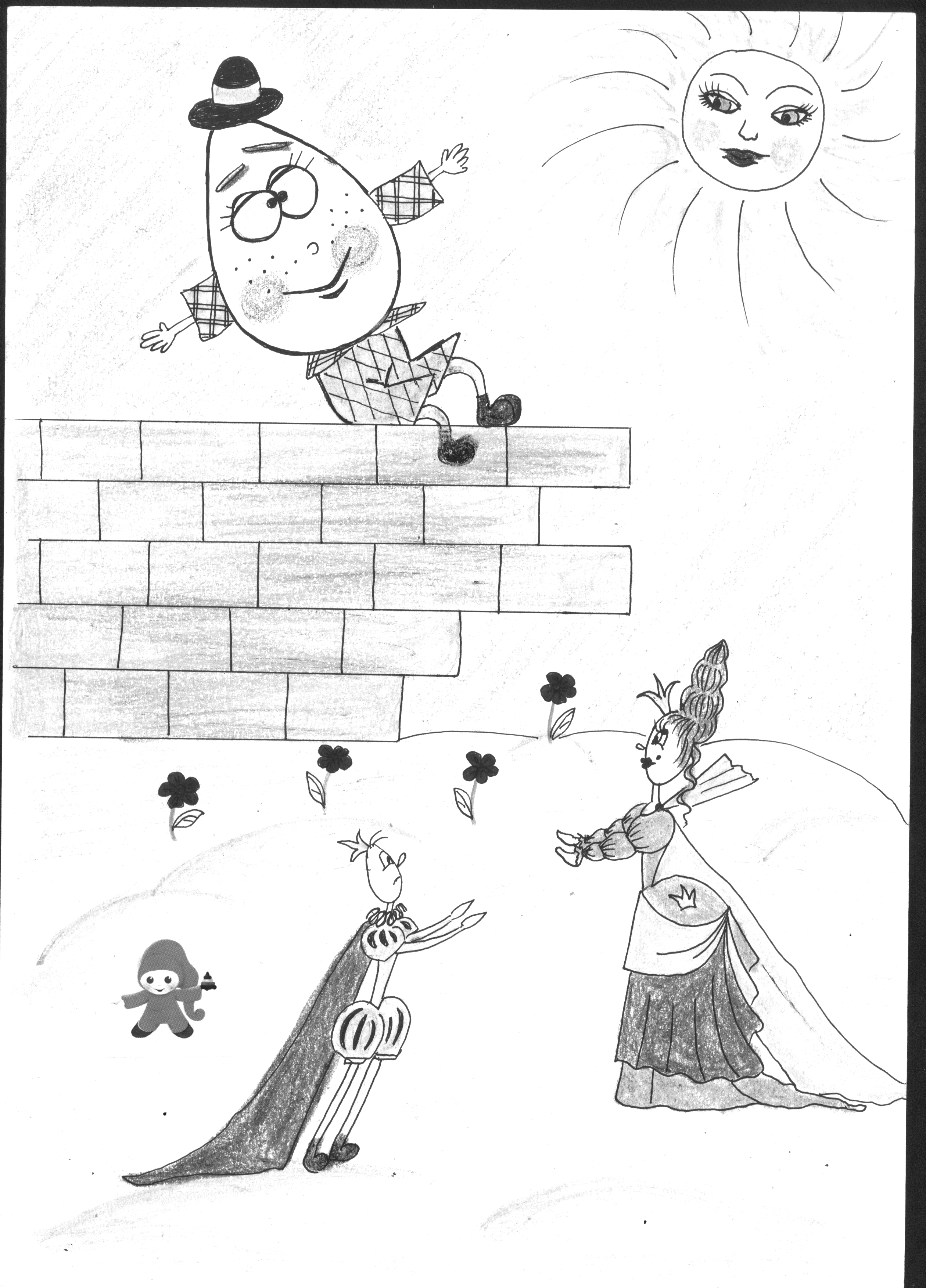 